AUCHENHARVIE ACADEMY Head Teacher: Calum Johnston BED (Hons) Saltcoats Road, Stevenston, KA20 3JW Tel.: (01294) 605156 E-mail: auchenharvie@ea.n-ayrshire.sch.uk Date: 5th February 2021Dear Parent/Carer,As ever, I hope this weekly update finds you and your families all safe and well. We continue to sincerely value your ongoing support in these very challenging and frustrating times.Attached to this communication and available as always on our website are the following documents for your information:S1-6 weekly work overview for parental info.S1/2 weekly distribution of work.Government Update.On Tuesday this week, the First Minister outlined plans for a phased reopening of schools and nurseries for some groups of children and young people in the coming weeks.I wanted to share the proposals with you and to confirm that these are subject to continued progress on suppressing virus levels in the community. If levels continue to move in the right direction, the First Minister will confirm these plans at the next review of coronavirus protective measures, which is expected to take place on Tuesday 16th February 2021.From Monday 22nd February 2021, it is proposed that:children attending nursery and early learning centres can return full timeP1 to P3 pupils can return full timea small number of pupils in the senior phase (S4 to S6) will return part time and on a limited basis to allow access to learning that must take place in school for practical based subjects.The government provided a high-level outline on a phased reopening of schools and nurseries.  Since the announcement we have commenced work on what this means for our school and are currently working on a rota of subjects which will provide in school learning. As the numbers for our school cannot exceed 8% (52 pupils at any one time) pupils will be contacted directly when they are to come to school. As we firm up our arrangements I will give you more information in due course.The First Minister also announced that home testing kits will be made available for staff and senior phase pupils. Further information regarding how pupils will access and use the kits will be shared when this is available. I hope that this will be early next week.The announcement this week relates provisionally to a change from week beginning Monday 22nd February. In the meantime, the current remote learning arrangements in place for pupils will continue.I know this situation is difficult for all parents and carers and once again I can only offer my sincere thanks for your continued support and patience.S2/3 Options.We continue to work our way through telephone conversations to help pupils in S2 moving into S3 make their options for the next school session. Unfortunately, this process is taking longer than we had anticipated. Can I please ask that if you change your contact details that you let the school know so that we are able to make contact with you and also that if you have received a voicemail from our staff about options that you contact them using the email addresses below? Please be patient as we work our way through all 150 pupils in this year group. If a specific date/time suits best for an options interview, please email pastoral staff directly and they will do their best to contact you at that time.Year Group Assemblies.As previously mentioned we will be rotating weeks for year group assemblies between pupils in S1/2/3 and S4/5/6. Next week will be the S1/2/3 assembly week and all pupils will get a link sent through their GLOW email account. The primary focus of assemblies will continue to be pupil wellbeing but of course year group specific information will also be shared.S1 Assembly – Wednesday 10th February 10-10.30amS2 Assembly – Wednesday 10th February 11-11.30amS3 Assembly – Wednesday 10th February 12-12.30pmPupil Council Meetings.Our Junior, Middle and Senior school Pupil Council will meet next week to continue implementing their school improvement plan. Links for the meetings have been sent to all pupil councillors through GLOW email and meetings are as follows.Junior School (S1/2) Pupil Council – Tuesday 9th February 10.45am – 12.15pmMiddle School (S3/4) Pupil Council – Tuesday 9th February 1.30pm – 2.30pmSenior School (S5/6) Pupil Council – Tuesday 9th February 2.45pm – 3.45pmContacts for Pupils/Parents and Carers During Lockdown.If parents/carers or pupils have any questions and/or issues during this period of remote learning, then please use the following e-mail addresses to contact pupil's designated House team:Ashgrovegw16lynchamanda@glow.sch.ukgw10congiuletizia2@glow.sch.ukWarnergw09scottclaire4@glow.sch.ukgw09davislinda@glow.sch.ukParkendgw09shawhelen@glow.sch.ukgw09herdjohn@glow.sch.ukSchool Office Reminder.Just a reminder that given the Government instructions on essential journeys and working from home where possible, our school office is not currently being staffed. Please contact the school using the email address provided at the top of this communication for all general enquiries where office staff, working from home, will deal with all requests. For all specific enquiries please use the house team email addresses provided above.I hope you find this information useful and I will continue to provide you all with weekly updates as we work together through this difficult time. As ever, please do not hesitate to get in touch on the details above if you would like help, support or further information on any aspect of the information above. Yours sincerely,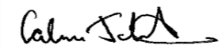 Calum JohnstonHead Teacher Auchenharvie Academy